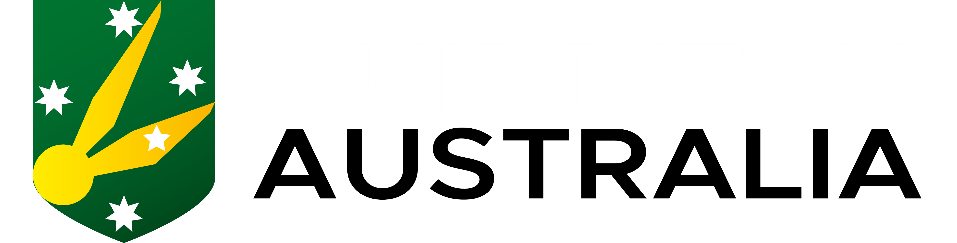 Begin meeting 4:13pm.Meeting is to fine tune proposal documents before presenting to QA boardBegin discussion with VSR document2.2.2 – comparable device: change wording to clear up understanding of point. Mention footage to be recorded on a hand held camera or other such device, viewing of footage for acceptable uses during a game must be done on a computer monitor or comparable device. Sub points give list on non exhaustive non comparable devicesTaking out actual points of RB and have it as “as per current QA appropriate rules” something that makes senseWho enforces, where it is used. Need to add in something about “immediately accessible on viewing device as per 2.2.2”Within VSR document needs to be an implementation system or three; provide an example case or twoConfirming points about usage and who can call for the use. All ref stuff in its own section under gameplay with references Ref recognition No pay of AR is sad but can’t be done till more stable financially Selecting based on skill level, and whether fees should be higher. HRs selecting AR squad not just HR but including tournament staff. Based on skill level and who says they wish to refPaying more for high level games – may not be worth it. Ref policies separateSnitch recognition as well as other refs. Snitches being paid? Making sure to include snitches in these documents. Making sure to include snitches in development plans. Need to bring in the previous attempts to codify snitch development Set up a strat forum for reffing to have more input to be able to get more involved AJ TO ORGANISE. Event to made in advance with people who are planning to attend to get these docs in advance to discuss for a bit at the startUniformHard to have communal sets of jerseys Covid science discussion for some reasonLong term goal policy Communal sets slowly implement over high profile games to get through covid problemsWho needs to have one: it’s that communal or your own you have to wear oneKeeping it over the long rather than getting rid of thingsCertificationChange to being ready by December Need to wait for new RBMay get from nat if we wanna go dark web back alley More detailed sections have been doneStates being unallowed to be involved in decisions. National level only, QA Resolving pointsTraining of assessors before implementing; who is going to be picked. Pool of current refs. Select by application.Apply to QA. QA selects?Timeline to testNew policy updated after test period.Pay seems reasonable. Happy with the amounts. Exceptions based on application per state. Pay set as minimum to allow for higher pay if wanted by stateSnitch runners added in to table. Can be updated in future as needed.RubrickAllow for veto power if over minimum score but low in a specific section that is important similar to L test auto fail sections.Meeting end 5:27